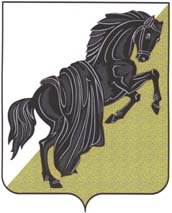 Собрание депутатов Каслинского муниципального районапятого  созываЧелябинской областиР Е Ш Е Н И Е от «21» декабря 2017 года №221                                                                                                                                г. КаслиОб учреждении средства массовойинформации – периодического печатного издания «Периодический сборник «Официальныйвестник Каслинского муниципального района» В соответствии с пунктом 7 части 1 статьи 17 Федерального закона  от 06.10.2003 №131-ФЗ «Об общих принципах организации местного самоуправления в Российской Федерации», статьей 7 Закона Российской Федерации от 27.12.1991 №2124-1 «О средствах массовой информации», Уставом Каслинского муниципального района и в целях более широкого информирования населения Каслинского муниципального района  о деятельности органов местного самоуправления Каслинского муниципального районаСобрание депутатов Каслинского муниципального района РЕШАЕТ:1. Учредить средство массовой информации - периодическое печатное издание «Периодический сборник «Официальный вестник Каслинского муниципального района»  для опубликования муниципальных правовых актов, обсуждения проектов муниципальных правовых актов по вопросам местного значения, доведения до сведения жителей Каслинского муниципального района официальной информации о социально-экономическом и культурном развитии Каслинского муниципального района, о развитии его общественной инфраструктуры и иной официальной информации.Полное фирменное наименование: «Периодический сборник «Официальный вестник Каслинского муниципального района».Официальное сокращенное наименование: «Периодический сборник «Официальный вестник КМР».2. «Периодический сборник «Официальный вестник Каслинского муниципального района» как печатное издание органов местного самоуправления Каслинского муниципального района в соответствии со статьей 12 Закона Российской Федерации от 27 декабря 1991 №2124-1 «О средствах массовой информации» освобождается от регистрации в Министерстве по делам печати, телерадиовещания и средств массовой информации.3. Определить, что учредителями периодического печатного издания «Периодический сборник «Официальный вестник Каслинского муниципального района» являются:- Собрание депутатов Каслинского муниципального района;- Администрация Каслинского муниципального района. 4. Установить местонахождение редакции периодического печатного издания «Периодический сборник «Официальный вестник Каслинского муниципального района»: 456830, Челябинская область, г.Касли, ул.Ленина, д.55, каб.47. 5. Учредителям периодического печатного издания «Периодический сборник «Официальный вестник Каслинского муниципального района» заключить договор о соучредительстве, определяющий их взаимные права, обязанности, ответственность, порядок, условия и юридические последствия изменения состава соучредителей, процедуру разрешения споров между ними. 6. В соответствии со статьей 20 Закона Российской Федерации от 27 декабря 1991 №2124-1 «О средствах массовой информации» учредителям заключить договор с главным редактором периодического печатного издания «Периодический сборник «Официальный вестник Каслинского муниципального района».7. Организация создания и осуществление деятельности редакции периодического печатного издания «Периодический сборник «Официальный вестник Каслинского муниципального района» является расходным обязательством бюджета Каслинского муниципального района.8. Настоящее решение опубликовать в газете «Красное знамя». 9. Настоящее решение вступает в силу с момента его подписания.10. Контроль за исполнением настоящего решения возложить на Председателя Собрания депутатов Каслинского муниципального района Лобашову Л.А.Председатель Собрания депутатовКаслинского муниципального района                                        	                                Л.А. Лобашова